KAKO SE MORAMO PONAŠATI PREMA KUĆNIM LJUBIMCIMA?ZAOKRUŽI TOČNE ODGOVORE.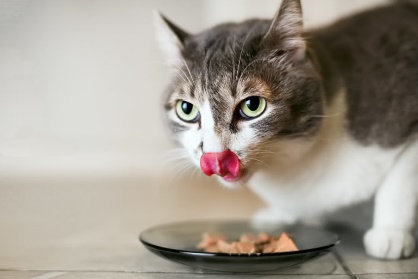 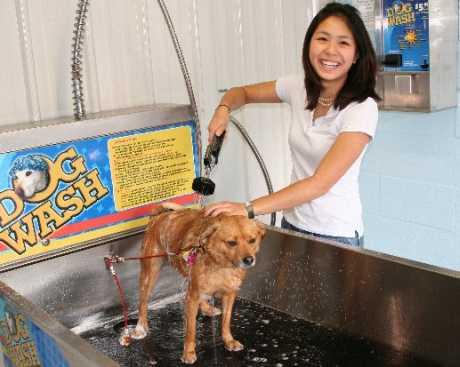 HRANITI IH I DATI IM VODU	PRATI IH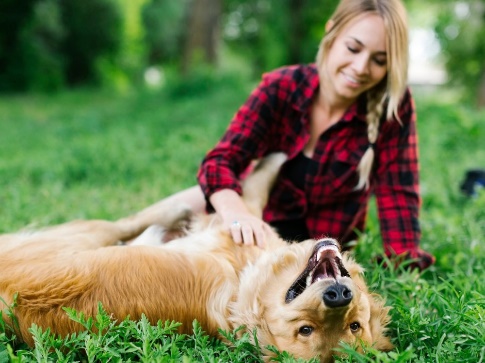 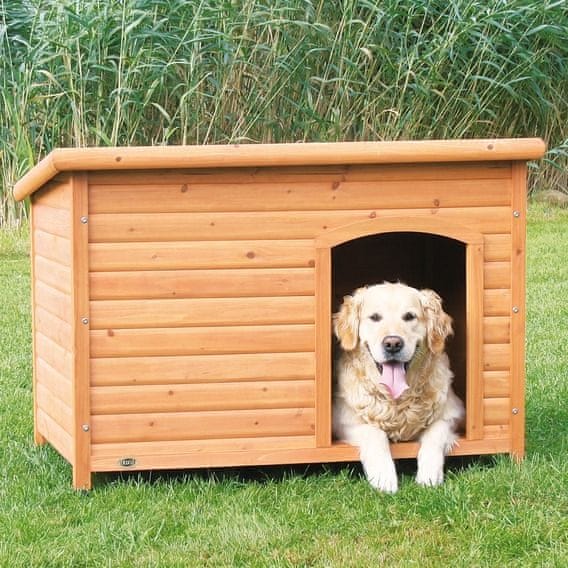 	                                
ČISTITI MJESTO NA KOJEM SPAVAJU                               MAZITI IH I IGRATI SE S NJIMATUĆI IH           UBIJATI IH          VUĆI IH